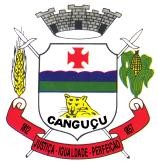 CÂMARA MUNICIPAL DE CANGUÇUESTADO DO RIO GRANDE DO SULRua General Osório, 979 – Canguçu – RS – Cep: 96.600-000 -ATA Nº 01/2024 – PROCESSO Nº02/2024 - INEXIGIBILIDADE DE LICITAÇÃO Nº01/2024Aos oito dias do mês de Abril de dois mil e vinte e quatro, às treze horas, reuniram -se no Setor de Contabilidade da Câmara Municipal de Vereadores de Canguçu, Estado do Rio Grande do Sul, os componentes da Comissão Permanente de Licitação, nomeados pelo Decreto nº. 1458 de 18 de Julho de 2023: Eliza Madeira Pinto – titular, Josi Wienke – titular, Herick Maia Ludtke – titular e Tatiane P. B. do Espírito Santo – titular, para analisarem o Memorando Nº 492/2024 da Coordenadora de Gabinete e Controle desta Câmara (enviado via plataforma 1doc). Objeto: Contratação da empresa COMPANHIA ESTADUAL DE ENERGIA ELÉTRICA – CEEE, para fornecimento de energia elétrica. Com base na orientação técnica do IGAM nº 7.795/2024, demos continuidade no processo por Inexigibilidade. Verificamos que o contrato de Adesão com a Empresa tem prazo de vigência indefinido, entramos em contato com o Volnei do IGAM, que orientou que poderia se feito com vigência maior – dizendo possível lançar com vigência até trinta e um de dezembro de dois mil e cinquenta. Serão encaminhadas solicitações aos setores contábil e financeiro para informar a existência de dotação orçamentária e da existência de dotação financeira, bem como posteriormente solicitação de parecer e análise do processo para o setor Jurídico para a formalização da Dispensa de Licitação. Nada mais havendo foi encerrada a reunião, sendo a presente ata encaminhada para análise da presidência, que após sua análise determinará as ações legais a serem adotadas. /////////////////////////////////////////////////////////////////////////////////////////HERICK MAIA LUDTKETATIANE P. B. DO ESPÍRITO SANTOELIZA MADEIRA PINTOJOSI DOMINGUES WIENKEDOE SANGUE! DOE ÓRGÃOS! SALVE UMA VIDA!